JUDUL KISAH INSPIRASIANALISIS SITUASI KONDISI KKN TKWU	Pada bagian analisis, mahasiswa mengidentifikasi kondisi, situasi, atau keadaan KKN TKWU sebelum dilakukan adanya intervensi. Analisis ini dapat tergambar dengan menggunakan canvas: peta community mapping, context map, dan elaborasi dari problem tree. 	Penjelasan dari canvas dinarasikan dengan menjelaskan hasil pengisian canvas dan mencakup informasi berikut:  Profil penduduk desaKategori usiaKategori jenis pekerjaanStatus PendidikanTingkat pendidikanRagam usaha yang adaData demografi lainnya	INTERVENSI YANG DILAKUKAN	Pada bagian intervensi, analisa yang telah dirumuskan dijadikan input sebagai dasar pemikiran intervensi yang dilakukan. Dalam bagian ini, ditampilkan canvas (serta narasinya) terkait: Bold step vision canvas, dan business model canvas.	Ada pun dalam pembuatan produksi atau usaha di desa, perlu ditampilkan mengenai nilai tambah yang dilakukan oleh mahasiswa dan pembangunan jejaring kemitraan yang dibangun. Kedua hal tersebut ditampilkan dalam canvas (serta narasinya): value added canvas, value proposition canvas dan pemetaan kolaborasi pentahelix.	Foto-foto kegiatan, cerita masyarakat (dalam customer journey canvas) dapat dimasukkan dalam bagian ini. Untuk hasil wawancara, dapat diselipkan dalam bentuk audio file atau summary hasil wawancara di dalam bagian ini. HASIL/DAMPAK YANG DICAPAIBagian ini menceritakan mengenai perubahan yang telah terjadi dalam masyarakat, baik secara kualitas hidup, kelembagaan, cara interaksi masyarakat dengan kemitraan yang telah terbangun. Diberikan juga penekanan mengenai kuantifikasi perubahan yang terjadi, seperti: anggota usaha bertambah berapa, omzet yang dihasilkan, dampak ekonomi dan kesejahteraan sosial yang terjadi pada desa. Elaborasi lebih lanjut dalam canvas theory of change dan narasi dimasukkan untuk melihat rantai dari masalah yang diidentifikasi pada bagian awal.Beberapa testimoni masyarakat baik dari penerima manfaat, pelaksana program, komunitas, pemda, dan lainnya dapat dituliskan dalam bentuk foto atau narasi atau video dalam bagian ini. RENCANA KEBERLANJUTAN (SUSTAINABILITY PLAN)	Bagian Rencana keberlanjutan, memfokuskan oada tindak lanjut strategi usaha ke depannya dan aktor siapa yang akan melakukannya . Pertanyaan pertanyaan yang perlu dijawab dalam bagian ini adalah:Potensi keberlanjutan apa yang diperlukan ?Siapa yang bisa menyediakan? Apa manfaatnya buat mereka? Bagaimana mengkomunikasikan kepada mereka rencana keberlanjutan ini ?Dokumen apa yang perlu disiapkan ?Masyarakat KKN TKWU dapat melihat bagian ini sebagai dasar advokasi di tingkat desa, kabupaten atau provinsi. 	Bagian ini akan lebih baik jika diperkuat dengan adanya struktur rencana keuangan yang telah disusun dalam financial management canvas. Sehingga dari canvas tersebut dapat digambarkan bagaimana pengaturan keuangan yang perlu disiapkan untuk rencana keberlanjutan tersebut.LAMPIRANPENGUATAN INTERNAL TIM	Tambahkan team charter canvas IDE IDE INOVASI YANG DIKUMPULKAN	Tambahkan wall of ideas canvasDAFTAR PERTANYAANDaftar Pertanyaan Narasumber Kisah Inspirasi(Sudut pandang penerima manfaat)Nama		: ............................................................................................................................................Pekerjaan	: ............................................................................................................................................Alamat		: ............................................................................................................................................  ............................................................................................................................................Nomor telepon	: ............................................................................................................................................Program Implementer terkait: ....................................................................................................................Apa saja kegiatan Anda saat ini?Seperti apa keterlibatan Anda dalam program KKN-TKWU saat ini?Bagaimana awal mula keterlibatan Anda dalam program KKN-TKWU? Apa yang membuat Anda tertarik?Sebelum program KKN-TKWU hadir, seperti apa situasi dan kondisi kehidupan Anda dan lingkungan sekitar Anda?Apa yang memotivasi Anda untuk terus berkegiatan di program KKN-TKWU?Apa saja kegiatan yang pernah Anda ikuti dalam program KKN-TKWU?Dari kegiatan-kegiatan tersebut, apa hal-hal berkesan yang pernah Anda alami selama berkegiatan di program KKN-TKWU, dan mengapa pengalaman itu berkesan?Apa tantangan yang pernah Anda alami selama berkegiatan di program KKN-TKWU dan bagaimana Anda menghadapinya?Bagaimana program KKN-TKWU menciptakan perubahan dalam hidup Anda dan orang-orang di sekitar Anda?Apa saja perbedaan antara sebelum dan sesudah hadirnya program KKN-TKWU yang bisa Anda rasakan, baik bagi diri sendiri maupun orang-orang di sekitar Anda?Setelah beberapa waktu berkegiatan di program KKN-TKWU, adakah hal tertentu di masa lalu yang Anda harap dapat lakukan kembali dengan cara yang berbeda?Daftar Pertanyaan Narasumber Kisah Inspiratif(Sudut pandang aktor/Program Implementer)Nama		: ............................................................................................................................................Pekerjaan	: ............................................................................................................................................Alamat		: ............................................................................................................................................  ............................................................................................................................................Nomor telepon	: ............................................................................................................................................Program Implementer terkait: ....................................................................................................................Apa saja kegiatan Anda saat ini?Seperti apa keterlibatan Anda dalam program KKN-TKWU saat ini?Bagaimana awal mula keterlibatan Anda dalam program KKN-TKWU? Apa yang membuat Anda tertarik?Sebelum program KKN-TKWU hadir, seperti apa situasi dan kondisi di lembaga tempat Anda bernaung?Bagaimana program KKN-TKWU mendorong terciptanya lingkungan kerja yang inklusif di lembaga tempat Anda bernaung, dan seperti apa peranan Anda di dalamnya?Apa saja kegiatan yang pernah Anda ikuti dalam program KKN-TKWU?Dari kegiatan-kegiatan tersebut, apa hal-hal berkesan yang pernah Anda alami selama berkegiatan di program KKN-TKWU, dan mengapa pengalaman itu berkesan?Apa tantangan yang pernah Anda alami selama berkegiatan di program KKN-TKWU dan bagaimana Anda menghadapinya?Bagaimana program KKN-TKWU menciptakan perubahan di lembaga tempat Anda bernaung?Apa saja perbedaan antara sebelum dan sesudah hadirnya program KKN-TKWU yang bisa Anda rasakan, baik bagi diri sendiri maupun orang-orang di sekitar Anda?Apa perbedaan paling menonjol antara sebelum dan sesudah hadirnya program KKN-TKWU yang bisa Anda rasakan, baik bagi diri sendiri maupun di lembaga tempat Anda bernaung?,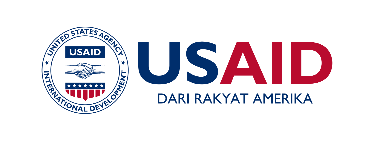 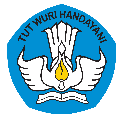 (Insert university logo here)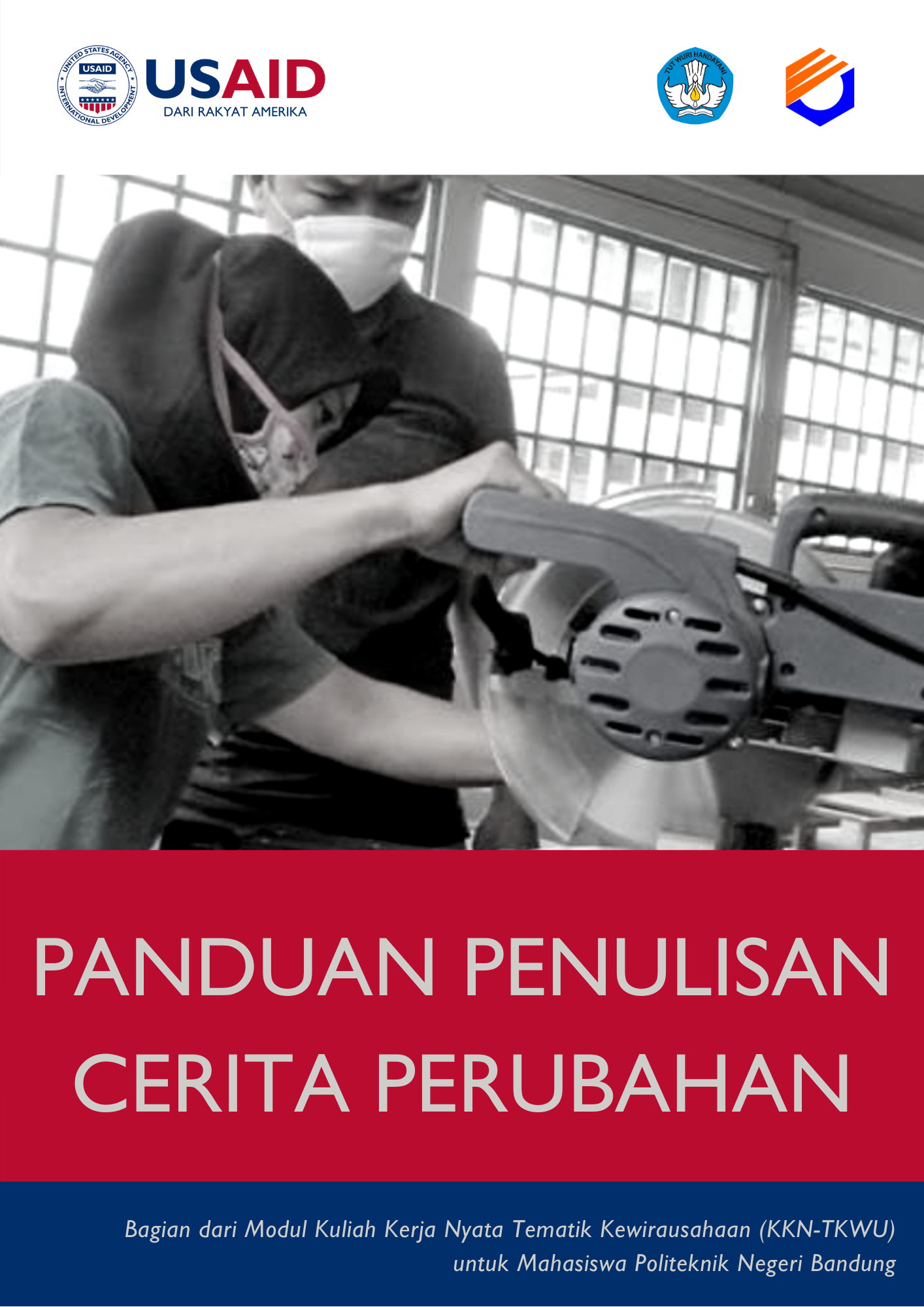 PANDUAN KISAH INSPIRASI KULIAH KERJA NYATATEMATIK KEWIRAUSAHAANPANDUAN KISAH INSPIRASI KULIAH KERJA NYATATEMATIK KEWIRAUSAHAANPANDUAN KISAH INSPIRASI KULIAH KERJA NYATATEMATIK KEWIRAUSAHAANBagian dari Modul Kuliah Kerja Nyata Tematik Kewirausahaan (KKN-TKWU)Untuk Mahasiswa (Sebutkan nama kampus di sini)Bagian dari Modul Kuliah Kerja Nyata Tematik Kewirausahaan (KKN-TKWU)Untuk Mahasiswa (Sebutkan nama kampus di sini)Bagian dari Modul Kuliah Kerja Nyata Tematik Kewirausahaan (KKN-TKWU)Untuk Mahasiswa (Sebutkan nama kampus di sini)